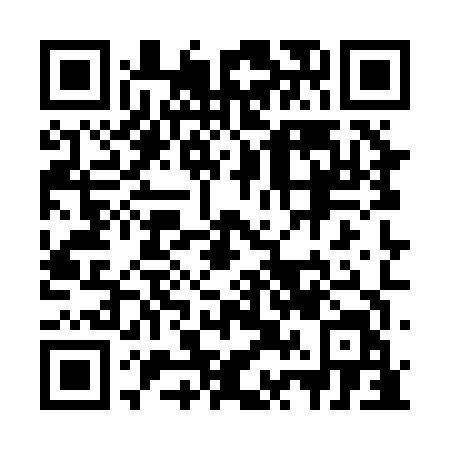 Prayer times for Charters Settlement, New Brunswick, CanadaWed 1 May 2024 - Fri 31 May 2024High Latitude Method: Angle Based RulePrayer Calculation Method: Islamic Society of North AmericaAsar Calculation Method: HanafiPrayer times provided by https://www.salahtimes.comDateDayFajrSunriseDhuhrAsrMaghribIsha1Wed4:376:131:246:258:3510:122Thu4:356:121:246:268:3710:143Fri4:336:101:246:278:3810:164Sat4:316:091:246:288:3910:185Sun4:296:081:246:288:4010:206Mon4:276:061:246:298:4210:217Tue4:256:051:236:308:4310:238Wed4:236:031:236:318:4410:259Thu4:216:021:236:318:4510:2710Fri4:196:011:236:328:4710:2911Sat4:175:591:236:338:4810:3112Sun4:155:581:236:338:4910:3313Mon4:135:571:236:348:5010:3414Tue4:115:561:236:358:5110:3615Wed4:105:551:236:368:5310:3816Thu4:085:541:236:368:5410:4017Fri4:065:521:236:378:5510:4218Sat4:045:511:236:388:5610:4319Sun4:035:501:236:388:5710:4520Mon4:015:491:246:398:5810:4721Tue3:595:481:246:408:5910:4922Wed3:585:471:246:409:0010:5023Thu3:565:471:246:419:0210:5224Fri3:555:461:246:429:0310:5425Sat3:535:451:246:429:0410:5526Sun3:525:441:246:439:0510:5727Mon3:515:431:246:439:0610:5928Tue3:495:431:246:449:0711:0029Wed3:485:421:246:459:0811:0230Thu3:475:411:256:459:0811:0331Fri3:465:411:256:469:0911:05